UŚMIESZEK TYGODNIA02.04.2021APLI PAPLI BLITE BLAUNa wysokiej górze,rosło drzewo duże,Nazywało sięApli papli blite blauA kto tego nie wypowie,ten nie będzie grał!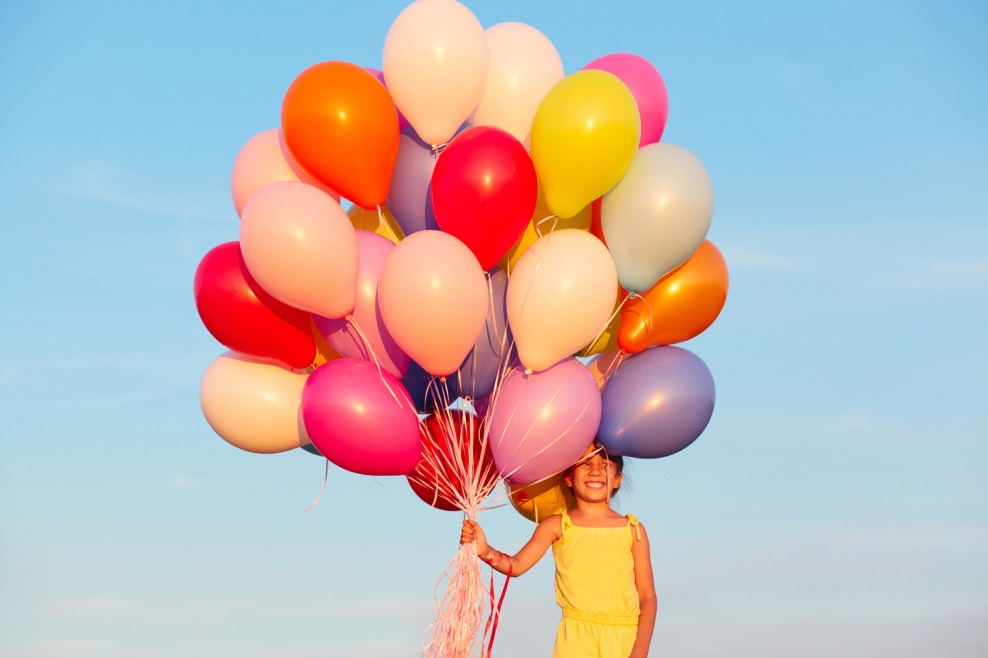 